HAVI SZAKMAI BESZÁMOLÓ SZEMÉLYI JELLEGŰ KIFIZETÉSEKHEZDebrecen, 2017 év. szeptember hónap 30. nap	………………………………………	Többletfeladatot végző/megbízott aláírásaA teljesítést igazolom: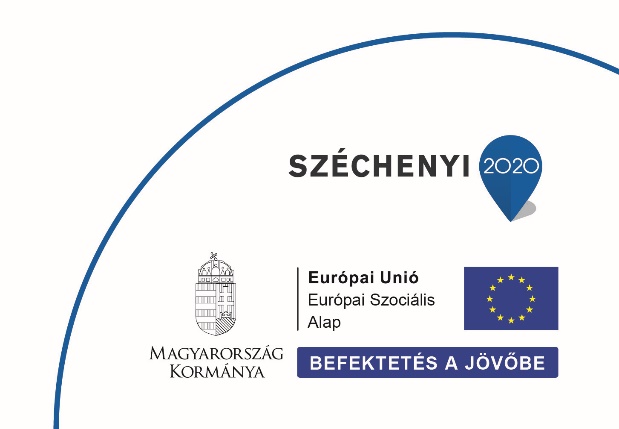 ………………………………………				         Prof. Dr. Fazekas IstvánSzakmai vezetőProjekt azonosítója és címe: EFOP-3.6.3-VEKOP-16-2017-00002Integrált kutatói utánpótlás-képzési program az informatika és számítástudomány diszciplináris területeinProjekt azonosítója és címe: EFOP-3.6.3-VEKOP-16-2017-00002Integrált kutatói utánpótlás-képzési program az informatika és számítástudomány diszciplináris területeinProjekt azonosítója és címe: EFOP-3.6.3-VEKOP-16-2017-00002Integrált kutatói utánpótlás-képzési program az informatika és számítástudomány diszciplináris területeinProjekt azonosítója és címe: EFOP-3.6.3-VEKOP-16-2017-00002Integrált kutatói utánpótlás-képzési program az informatika és számítástudomány diszciplináris területein NévBeszámolási időszak2017.09.01-2017.09.30.Projektben betöltött szerepAz elvégzett tevékenységek összefoglalásaCsatolt mellékletek felsorolásaA szakmai teljesítést igazoló dokumentumok listája (számszerűsített, tárgyiasult eredmény)